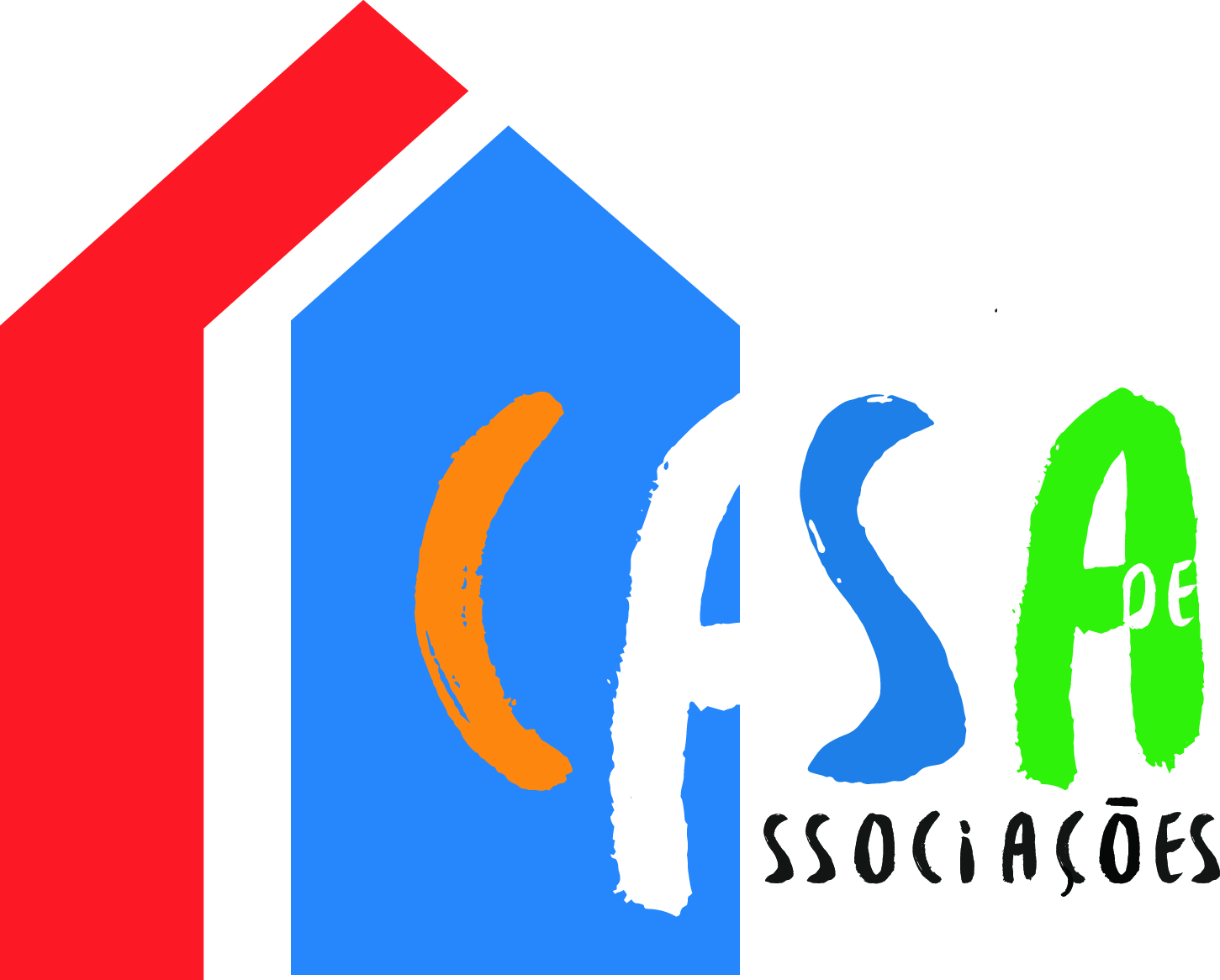 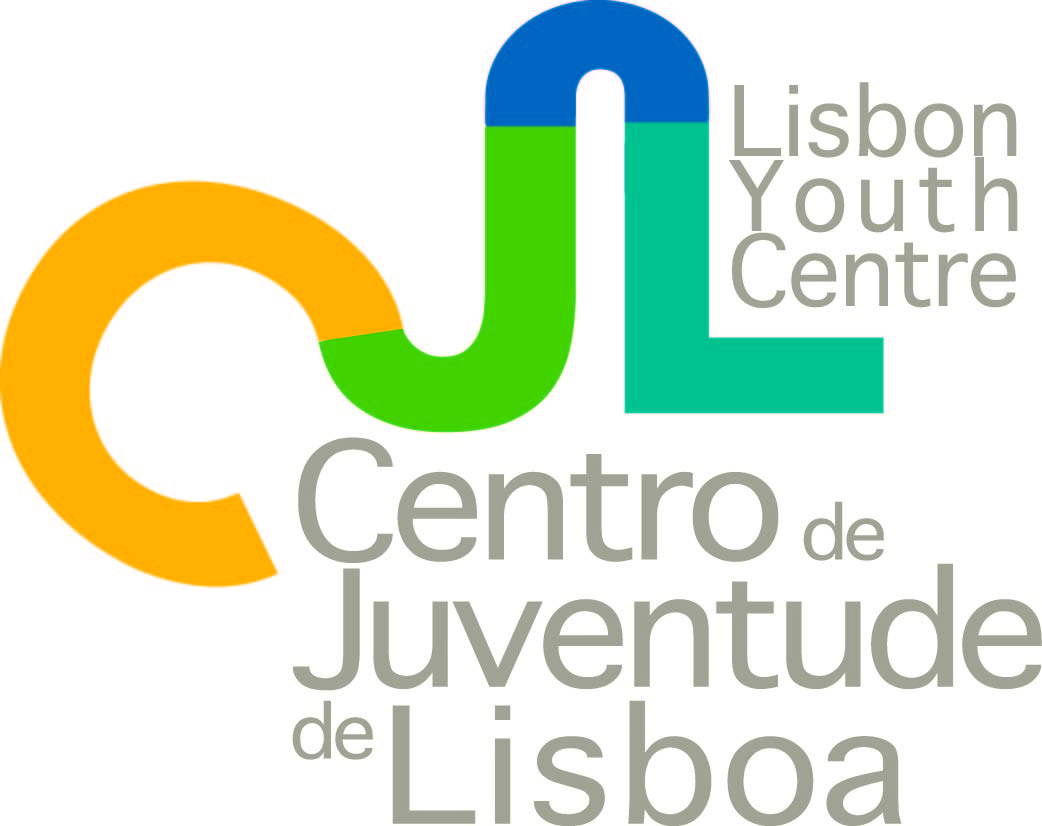 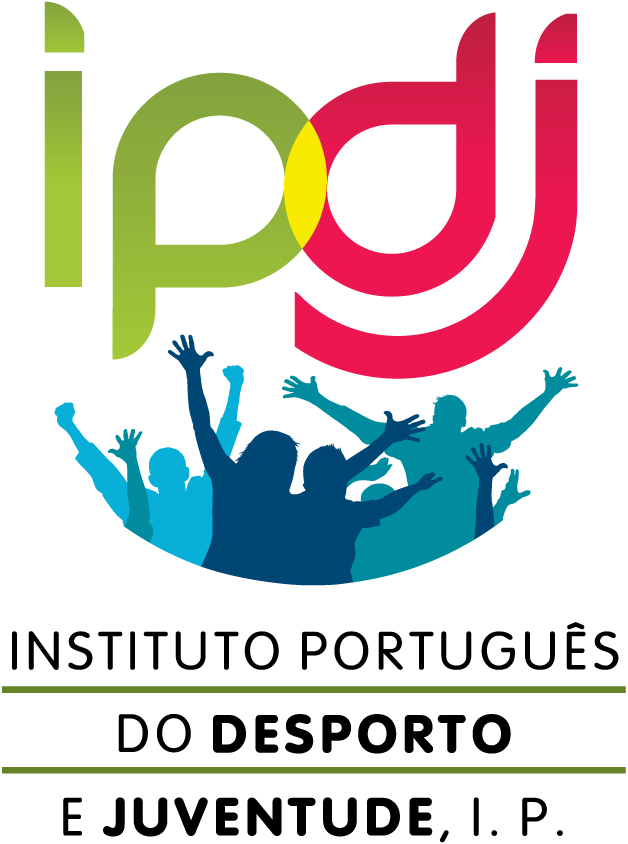 CASA DE ASSOCIAÇÕES DOCENTRO DE JUVENTUDE DE LISBOADireção Regional de Lisboa e Vale do Tejo do IPDJ, I.P.REGULAMENTO DE CANDIDATURADefinição de “Casa de Associações”A “Casa de Associações” do Centro de Juventude de Lisboa (CJL) é a denominação que designa os espaços, nas instalações do IPDJ, I.P., sede da Direção Regional de Lisboa e Vale do Tejo – Parque das Nações, que são utilizados por entidades que desenvolvem atividades em parceria com o IPDJ/CJL na área da Juventude, durante um período não superior a três anos.Acesso à utilização das instalaçõesA seleção dos candidatos à utilização dos espaços disponíveis no âmbito da “Casa de Associações”, independentemente da respetiva valência, é efetuada mediante concurso, o qual é publicitado no Portal do IPDJ, bem como noutros meios tidos por convenientes.Modalidades3.1. 	A “Casa de Associações” do Centro de Juventude de Lisboa está organizada na seguinte valência:Atelier Associativo – Espaços em sala partilhada para entidades que desenvolvam atividades em parceria com o IPDJ/CJL/DRLVT na área da Juventude, identificado na planta anexa.Requisitos de Acesso– O referido concurso destina-se às seguintes entidades que desenvolvam atividades em parceria com o IPDJ/CJL na área da Juventude: Associação Juvenil;Outras entidades sem fins lucrativos;Organização Não Governamental;Grupo informal de jovens;Instituição Particular de Solidariedade Social;Clube Desportivo;Associação de Modalidade;Federação Desportiva.CandidaturaOs prazos de candidatura decorrem de 26 de junho a 10 de julho de 2023, de acordo com o fixado em deliberação do Conselho Diretivo do IPDJ, I.P;A candidatura é efetuada em formulário próprio, a disponibilizar pelo IPDJ, I.P. no Portal do IPDJ (https://ipdj.gov.pt/); Poderá ser entregue nas instalações da DRLVT/CJL; enviada por correio registado (para a mesma morada referida no aviso de abertura) ou remetida por correio eletrónico (cjlisboa@ipdj.pt);As entidades candidatas têm de juntar ao formulário de candidatura, os seguintes documentos:cópia dos estatutos (para as entidades com personalidade jurídica);dados de identificação (comprovativo de identificação de fiscal). Critérios de seleção para análise das candidaturasOs critérios abaixo definidos são aplicados sucessivamente pela ordem em que se encontram enunciados: Entidades/Associações inscritas no Registo Nacional do Associativismo Jovem (RNAJ);Entidades que desenvolvam atividades em parceria com o IPDJ/DRLVT/CJL na área da Juventude;Entidades que contribuam para a Paz e incentivem a defesa dos direitos humanos;Entidades que promovam a aprendizagem intercultural e uma educação global;Entidades que incentivem e promovam a participação dos jovens em programas de intercâmbio e de voluntariado;Entidades que dinamizem e promovam iniciativas no âmbito da formação e educação não formal.SeleçãoO processo de seleção das candidaturas é da competência da Diretora Regional de Lisboa e Vale do Tejo do IPDJ, I.P.; Após a elaboração do projeto de decisão os candidatos serão informados;Para efeitos do exercício do direito da audiência dos interessados, os mesmos serão aplicados nos termos do CPA;Ouvidos os candidatos, a Diretora Regional, elabora proposta de deliberação que submete à aprovação do Conselho Diretivo do IPDJ, I.P.;A proposta de deliberação integra uma lista final de ordenação dos candidatos, na qual são ordenadas as candidaturas em função da classificação obtida, tendo por base a aplicação dos critérios de seleção.DeliberaçãoA deliberação é da competência do Conselho Diretivo do IPDJ, I.P. sob proposta da Diretora Regional;A deliberação é tomada no prazo máximo de 30 dias úteis após o termo do prazo de candidatura.